Під час особистого прийому заповнюється за формою:ОПИТУВАЛЬНИЙ ЛИСТ № ________1. Ви готові надати нам свою контактну інформацію?*
 ТАК , НІ 
__________________
* - Ця інформація не буде передаватись нікому без Вашої прямої згоди.
Ви також може залишитися анонімним; однак зауважте, що може виникнути необхідність зв'язатися з Вами, а це можливо тільки якщо ми матимемо Вашу контактну інформацію.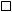 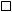 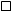 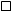 Прізвище, ім'я1. Ви готові надати нам свою контактну інформацію?*
 ТАК , НІ 
__________________
* - Ця інформація не буде передаватись нікому без Вашої прямої згоди.
Ви також може залишитися анонімним; однак зауважте, що може виникнути необхідність зв'язатися з Вами, а це можливо тільки якщо ми матимемо Вашу контактну інформацію.Контактна інформація
(номер телефону, електронна адреса, адреса проживання)1. Ви готові надати нам свою контактну інформацію?*
 ТАК , НІ 
__________________
* - Ця інформація не буде передаватись нікому без Вашої прямої згоди.
Ви також може залишитися анонімним; однак зауважте, що може виникнути необхідність зв'язатися з Вами, а це можливо тільки якщо ми матимемо Вашу контактну інформацію.Рід занять1. Ви готові надати нам свою контактну інформацію?*
 ТАК , НІ 
__________________
* - Ця інформація не буде передаватись нікому без Вашої прямої згоди.
Ви також може залишитися анонімним; однак зауважте, що може виникнути необхідність зв'язатися з Вами, а це можливо тільки якщо ми матимемо Вашу контактну інформацію.СтатьЧоловік , Жінка 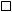 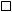 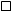 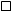 1. Ви готові надати нам свою контактну інформацію?*
 ТАК , НІ 
__________________
* - Ця інформація не буде передаватись нікому без Вашої прямої згоди.
Ви також може залишитися анонімним; однак зауважте, що може виникнути необхідність зв'язатися з Вами, а це можливо тільки якщо ми матимемо Вашу контактну інформацію.Вік2. Надайте детальний опис випадку (ситуації).3. В якому структур-ному підрозділі Київського НДЕКЦ МВС стався випадок (ситуація)?4. Коли стався випадок (ситуація), вкажіть конкретний час (дата і час)?5. Коли та яким конкретно чином Ви дізналися про цей випадок?6. Чи знають інші люди про цей випадок (ситуацію)?
Якщо так, чи можете Ви сказати, хто саме?
Чи є у Вас контакти цих людей та чи можете їх надати?ТАК , НІ  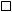 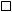 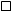 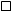 ТАК , НІ  7. Чи траплялися такі випадки в минулому?
Якщо так, чи надавалося повідомлення
про них раніше?
Якщо так, то до якого органу (підрозділу)?ТАК , НІ 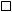 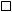 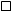 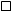 ТАК , НІ 8. Яких заходів було вжито у зв'язку з ними?9. Чи надавали Ви інформацію
про зазначений вище випадок (ситуацію) кудись ще?
Якщо так, то куди/кому?ТАК , НІ 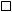 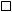 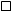 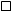 ТАК , НІ 9. Чи переконані Ви у достовірності повідомленої інформації?ТАК , НІ 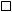 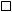 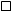 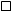 ТАК , НІ 10. Чи бажаєте Ви щось додати?ТАК , НІ 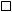 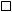 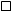 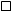 ТАК , НІ Дата, час отримання повідомленняДата, час отримання повідомлення___ ____________ 20__ р.          _________:_________
         (число, місяць, рік)                                      (година, хвилин)Опитувальний лист заповнивОпитувальний лист заповнив___________________________       ______________
                (власне ім'я ПРІЗВИЩЕ)                                (підпис)